2020 MEMBERSHIP APPLICATION FORMImportant: All cast and crew members must become financial members of the Society and must read and comply with the following policies: I/we would like to apply/re-apply for membership with Napier Repertory Players:Contact details: (Please let us know if your details change)Name:....................................................................................................................................Address:...........................................................................................................Area Code:…….Telephone:.....................................................(home) ……………………………...……(mobile)Email:……………………………………………………………………………………..………….We are/I am interested in: Payment: 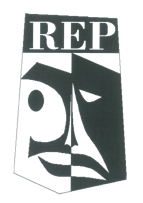 NAPIER REPERTORY PLAYERS (INC)Little Theatre, 76 McGrath StreetNapierSafeguarding PolicyYouth PolicyAnti Bullying PolicyHealth and Safety ManualSingle Membership (One year): $20.00Youth Membership (School and tertiary students): $10.00Single Membership (Three years): $50.00Donation: $..........................DirectingLighting/SoundFront of HouseActingPropsWaitingSet ConstructionWardrobeKitchen StaffStage CrewProduction Secretary/PromptCommitteeMembership onlyDirect Credit: 38-9006-0246029-00. Please use “Membership Fee” as your reference.Direct Credit: 38-9006-0246029-00. Please use “Membership Fee” as your reference.Direct Credit: 38-9006-0246029-00. Please use “Membership Fee” as your reference.Cash (please do not mail cash)Signed:………………………………………………………..		Date:……………………..Cash (please do not mail cash)Signed:………………………………………………………..		Date:……………………..Cash (please do not mail cash)Signed:………………………………………………………..		Date:……………………..Database updateMembership card and receipt sent